SampleDBS Risk Assessment[Organisation Name] is committed to offering fair recruitment and equal opportunities for all staff, volunteers and trustees regardless of race, gender, religion, sexual orientation, responsibilities for dependants, age, physical/mental disability or offending background.[Organisation Name] actively promotes equality of opportunity for all with the right mix of talent, skills and potential and welcome applications from a wide range of candidates, including those with criminal records. Candidates are selected for interview based on their skills, qualifications and experience.[Organisation Name] is also responsible for ensuring safe recruitment methods for all individuals to protect and safeguard all applicants and service users, therefore the following Risk Assessment will be completed to assess whether a DBS check should be completed.Name of Applicant: ...........................................................................................................   Regulated Activity (See flowcharts below)Is the volunteer in ‘Regulated’ Activity? Yes ¨ No ¨ If ‘yes’, an enhanced DBS with Barred list check is required. Is the volunteer not in ‘Regulated’ Activity? Yes ¨ No ¨ If ‘no’, an enhanced DBS without a Barred list check may be obtained Definition of an Adult at riskAn adult at risk is a person aged 18 or over; who:has needs for care and support (whether or not the local authority is meeting any of those needs), andis experiencing, or is at risk of, abuse or neglect, andas a result of those needs is unable to protect himself or herself against the abuse or neglect or the risk of it.This may include a person who:is an older person who is frail due to ill health, physical disability or cognitive impairment;has a learning disability;has a physical disability and/or a sensory impairment /or communication difficulty i.e. autismhas mental health needs including dementia or a personality disorder;has a long-term illness/condition;misuses substances or alcohol;lacks capacity to make specific decisions to make particular decisionsRegulated Activity relating to children and young peopleRegulated Activity relating to adults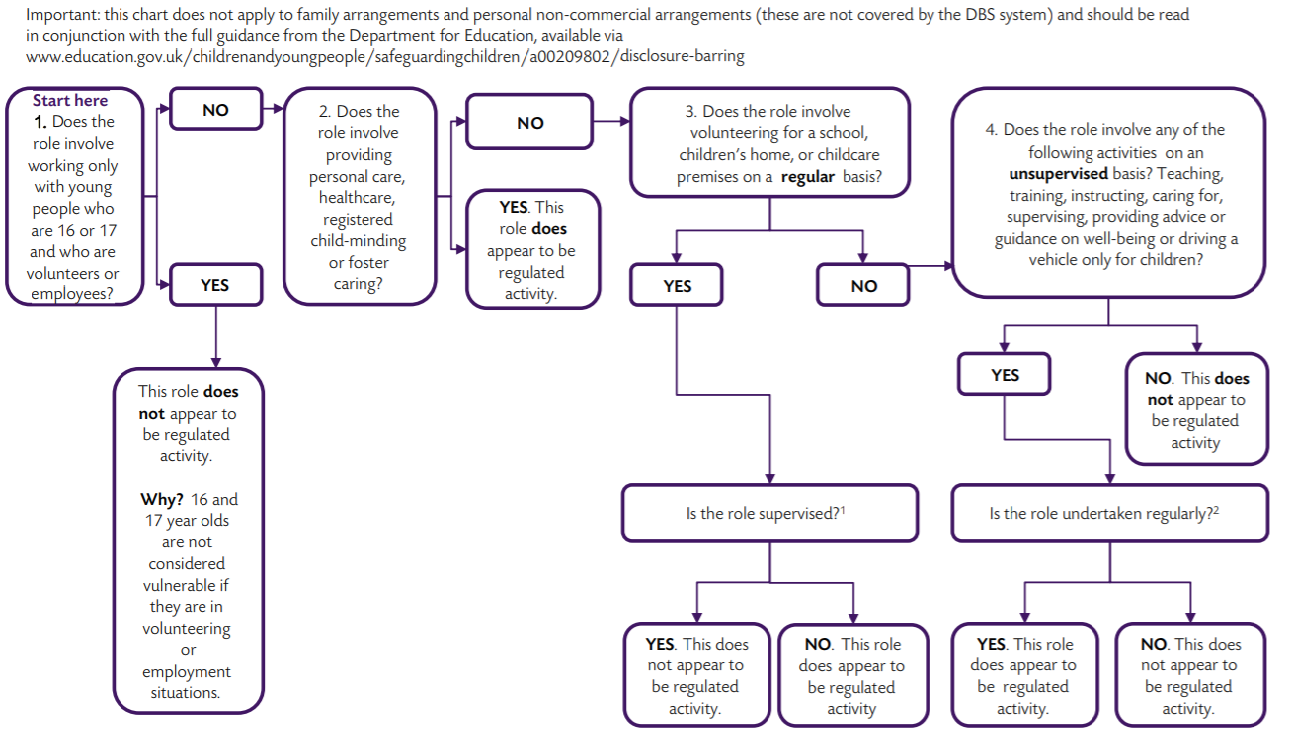 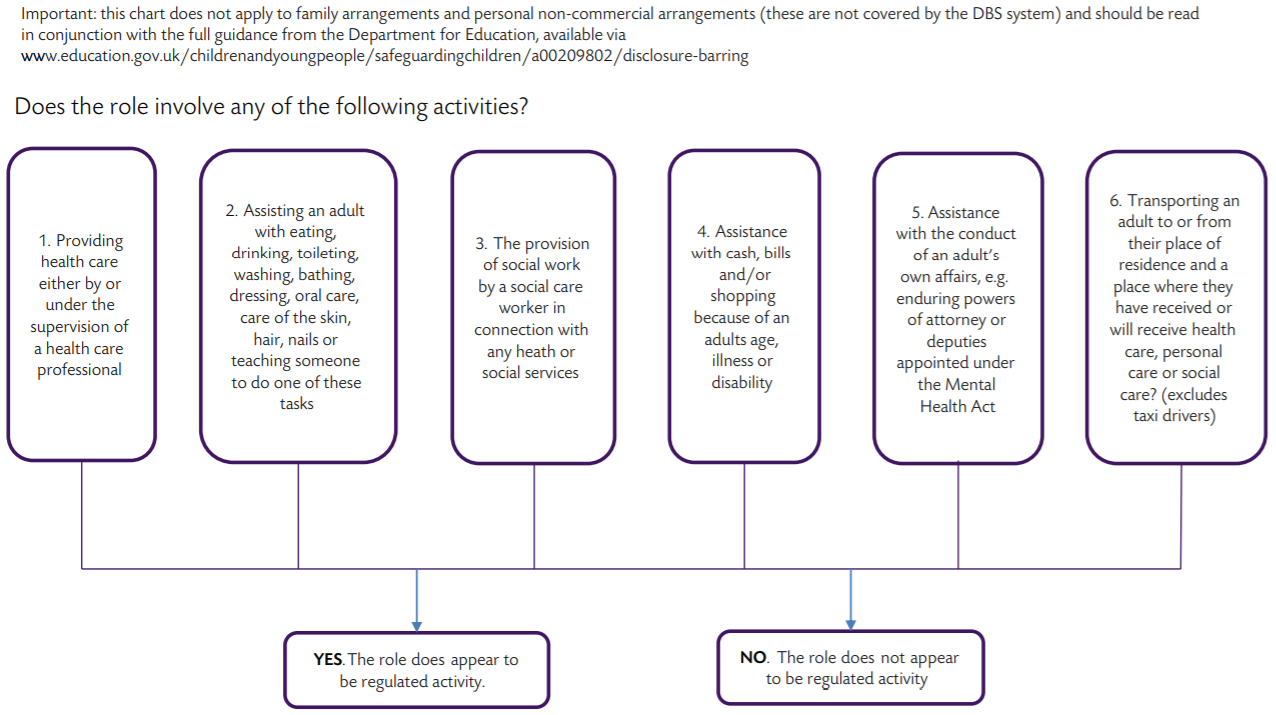 Areas to ConsiderCommentsWill the volunteer role include supporting children / young people (under 18 years old)?Will the volunteer role include supporting Adults at Risk?How frequently will the indivdual be volunteering?What motivated the individual to volunteer?Does the volunteer carry out a similar role with another organisation (or done so in the past)?Can the volunteer provide at least one reference from someone other than a family member, including a senior person at the employment or voluntary service named above?What do we already know about the volunteer?Has the volunteer’s identity been verified?Has the volunteer have a DBS check carried out elsewhere in the past? Can they share it?If yes - Is the volunteer signed up to the update service?Has the volunteer disclosed any information about a criminal conviction / caution relevant to the role in which they are applying?Is the organisation aware of any reason to believe the volunteer may not be suitable for the role?